SERVIÇO PÚBLICO FEDERAL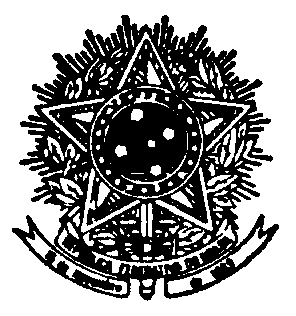 UNIVERSIDADE FEDERAL DE SANTA CATARINAPRÓ-REITORIA DE EXTENSÃOCAMPUS UNIVERSITÁRIO REITOR JOÃO DAVID FERREIRA LIMA - TRINDADECEP: 88040-900 - FLORIANÓPOLIS - SCEDITAL No 6/2018/PROEXANEXO 1FORMULÁRIO DE INSCRIÇÃO Declaro que li e concordo com todos os termos previstos no EDITAL No 6 /2018/PROEX. Comprometo-me com a veracidade e validade das informações prestadas neste formulário, bem como dos documentos anexados.Florianópolis,       de outubro de 2018.Assinatura do (a) Coordenador(a)SERVIÇO PÚBLICO FEDERALUNIVERSIDADE FEDERAL DE SANTA CATARINAPRÓ-REITORIA DE EXTENSÃOCAMPUS UNIVERSITÁRIO REITOR JOÃO DAVID FERREIRA LIMA - TRINDADECEP: 88040-900 - FLORIANÓPOLIS - SCEDITAL No 6/2018/PROEXANEXO 2FORMULÁRIO DE INDICADORESDeclaro que li e concordo com todos os termos previstos no EDITAL No 6 /2018/PROEX. Comprometo-me com a veracidade e validade das informações prestadas neste formulário, bem como dos documentos anexados.Florianópolis,       de outubro de 2018.Assinatura do(a) Coordenador(a)Nome da Empresa Júnior:Nome da Empresa Júnior:Nome da Empresa Júnior:Nome da Empresa Júnior:Curso de graduação a que está vinculada:Curso de graduação a que está vinculada:Curso de graduação a que está vinculada:Curso de graduação a que está vinculada:Coordenador(a) da empresa (professor):Coordenador(a) da empresa (professor):Coordenador(a) da empresa (professor):Coordenador(a) da empresa (professor):Departamento e Centro do Coordenador(a):Departamento e Centro do Coordenador(a):Departamento e Centro do Coordenador(a):Departamento e Centro do Coordenador(a):E-mail: Telefone:Celular:Ramal:Nome do Presidente da Empresa:Nome do Presidente da Empresa:Nome do Presidente da Empresa:Nome do Presidente da Empresa:Faixa que a empresa está aplicando:(   ) A(   ) BFaixa que a empresa está aplicando:(   ) A(   ) BFaixa que a empresa está aplicando:(   ) A(   ) BFaixa que a empresa está aplicando:(   ) A(   ) BJustificativa da necessidade e planejamento do uso do material impresso:Justificativa da necessidade e planejamento do uso do material impresso:Justificativa da necessidade e planejamento do uso do material impresso:Justificativa da necessidade e planejamento do uso do material impresso:IndicadoresPontuação máximaPontuação requerida (anote a pontuação adquirida na coluna indicadores)1.Como é o processo de seleção dos membros?Há registros de organização e existência de processo de seleção transparente? (   ) sim (até 10 pontos)*(   ) não (zero pontos)Há registros da visão inclusiva do processo seletivo?(   ) sim (até 10 pontos)(   ) não (zero pontos)*apresente os registros como sendo comprovantes.202.Tem potencial de internacionalização? participação em eventos internacionais:(   ) sim (até 10 pontos) (   ) não (zero pontos)b) existência de material de divulgação da Empresa, como folders ou site em língua estrangeira.(   ) sim (até 10 pontos) (   ) não (zero pontos)publicações em revistas internacionais(   ) sim (até 10 pontos) (   ) não (zero pontos)Liste abaixo as atividades consideradas em a, b e c:303.A equipe é interdisciplinar? (   ) sim, atualmente há membros de diferentes cursos de graduação (até 10 pontos)*(   ) não (zero pontos)*Liste os cursos de graduação abaixo:204. Há resultados alcançados desde a sua criação?participação em eventos nacionais e internacionais e/ou publicação de artigos(  ) sim, a empresa participou de eventos e/ou publicou artigos  (até 10 pontos)*          (   ) não (zero pontos)prêmios recebidos ou outros.(   ) sim, a empresa recebeu prêmios ou teve outro tipo de resultado positivo comprovado  (até 10 pontos)* (   ) não (zero pontos)*Liste as atividades desenvolvidas em a e b.205.Há quantos anos (completos) a Empresa Júnior foi fundada?(   ) 1(   ) 2(   ) 3(   ) 4(   ) 5(   ) 6(   ) 7(   ) 8(   ) 9(   ) dez ou mais10TOTAL